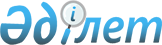 О внесении изменений в решение Иртышского районного маслихата (XLIII сессия, V созыв) от 24 декабря 2015 года № 239-43-5 "О бюджете Иртышского района на 2016 - 2018 годы"Решение маслихата Иртышского района Павлодарской области от 8 апреля 2016 года № 6-2-6. Зарегистрировано Департаментом юстиции Павлодарской области 26 апреля 2016 года № 5099      В соответствии с пунктом 4 статьи 106 Бюджетного кодекса Республики Казахстан от 4 декабря 2008 года, подпунктом 1) пункта 1 статьи 6 Закона Республики Казахстан от 23 января 2001 года "О местном государственном управлении и самоуправлении в Республике Казахстан", Иртышский районный маслихат РЕШИЛ:

      1. Внести в решение Иртышского районного маслихата (XLIII сессия, V созыв) от 24 декабря 2015 года № 239-43-5 "О бюджете Иртышского района на 2016 - 2018 годы" (зарегистрировано в Реестре государственной регистрации нормативных правовых актов под № 4883, опубликовано 23 января 2016 года в газетах "Иртыш" и "Ертіс нұры") следующие изменения:

      в пункте 1:

      в подпункте 1):

      цифры "3 235 190" заменить цифрами "3 262 151";

      цифры "422 166" заменить цифрами "442 166";

      цифры "2 805 748" заменить цифрами "2 812 709";

      в подпункте 2) цифры "3 236 486" заменить цифрами "3 263 446";

      приложение 1 к указанному решению изложить в новой редакции согласно приложению к настоящему решению.

      2. Контроль за исполнением настоящего решения возложить на постоянную комиссию Иртышского районного маслихата по бюджету, социальной политике и законности.

      3. Настоящее решение вводится в действие с 1 января 2016 года.

 Бюджет Иртышского района на 2016 год
(с изменениями)
					© 2012. РГП на ПХВ «Институт законодательства и правовой информации Республики Казахстан» Министерства юстиции Республики Казахстан
				
      Председатель сессии

Б. Шингисов

      Секретарь Иртышского

      районного маслихата

Б. Шингисов
Приложение
к решению Иртышского
районного маслихата
(II сессия, VI созыв)
от 8 апреля 2016 года № 6-2-6Категория

Категория

Категория

Категория

Сумма на 2016 год (тыс. тенге)

Класс

Класс

Класс

Сумма на 2016 год (тыс. тенге)

Подкласс

Подкласс

Сумма на 2016 год (тыс. тенге)

Наименование

Сумма на 2016 год (тыс. тенге)

1

2

3

4

5

I. ДОХОДЫ

3 262 151

1

Налоговые поступления

442 166

01

Подоходный налог

179 501

2

Индивидуальный подоходный налог

179 501

03

Социальный налог

146 715

1

Социальный налог

146 715

04

Hалоги на собственность

84 320

1

Hалоги на имущество

51 085

3

Земельный налог

3 120

4

Hалог на транспортные средства

18 115

5

Единый земельный налог

12 000

05

Внутренние налоги на товары, работы и услуги

28 790

2

Акцизы

1 330

3

Поступления за использование природных и других ресурсов

19 400

4

Сборы за ведение предпринимательской и профессиональной деятельности

8 060

08

Обязательные платежи, взимаемые за совершение юридически значимых действий и (или) выдачу документов уполномоченными на то государственными органами или должностными лицами

2 840

1

Государственная пошлина

2 840

2

Неналоговые поступления

6 726

01

Доходы от государственной собственности

1 726

5

Доходы от аренды имущества, находящегося в государственной собственности

1 716

7

Вознаграждения по кредитам, выданным из государственного бюджета

10

06

Прочие неналоговые поступления

5 000

1

Прочие неналоговые поступления

5 000

3

Поступления от продажи основного капитала

550

03

Продажа земли и нематериальных активов

550

1

Продажа земли

400

2

Продажа нематериальных активов

150

4

Поступления трансфертов

2 812 709

02

Трансферты из вышестоящих органов государственного управления

2 812 709

2

Трансферты из областного бюджета

2 812 709

Функциональная группа

Функциональная группа

Функциональная группа

Функциональная группа

Функциональная группа

Сумма на 2016 год (тыс. тенге)

Функциональная подгруппа

Функциональная подгруппа

Функциональная подгруппа

Функциональная подгруппа

Сумма на 2016 год (тыс. тенге)

Администратор бюджетных программ

Администратор бюджетных программ

Администратор бюджетных программ

Сумма на 2016 год (тыс. тенге)

Программа

Программа

Сумма на 2016 год (тыс. тенге)

Наименование

Сумма на 2016 год (тыс. тенге)

1

2

3

4

5

6

II. ЗАТРАТЫ

3 263 446

01

Государственные услуги общего характера

356 042

1

Представительные, исполнительные и другие органы, выполняющие общие функции государственного управления

283 521

112

Аппарат маслихата района (города областного значения)

17 458

001

Услуги по обеспечению деятельности маслихата района (города областного значения)

17 458

122

Аппарат акима района (города областного значения)

72 215

001

Услуги по обеспечению деятельности акима района (города областного значения)

72 215

123

Аппарат акима района в городе, города районного значения, поселка, села, сельского округа

193 848

001

Услуги по обеспечению деятельности акима района в городе, города районного значения, поселка, села, сельского округа

180 745

032

Капитальные расходы подведомственных государственных учреждений и организаций

13 103

2

Финансовая деятельность

19 963

452

Отдел финансов района (города областного значения)

19 963

001

Услуги по реализации государственной политики в области исполнения бюджета и управления коммунальной собственностью района (города областного значения)

17 391

003

Проведение оценки имущества в целях налогообложения

877

010

Приватизация, управление коммунальным имуществом, постприватизационная деятельность и регулирование споров, связанных с этим

1 695

5

Планирование и статистическая деятельность

17 272

453

Отдел экономики и бюджетного планирования района (города областного значения)

17 272

001

Услуги по реализации государственной политики в области формирования и развития экономической политики, системы государственного планирования

17 272

9

Прочие государственные услуги общего характера

35 286

454

Отдел предпринимательства и сельского хозяйства района (города областного значения)

21 048

001

Услуги по реализации государственной политики на местном уровне в области развития предпринимательства и сельского хозяйства

21 048

458

Отдел жилищно-коммунального хозяйства, пассажирского транспорта и автомобильных дорог района (города областного значения)

14238

001

Услуги по реализации государственной политики на местном уровне в области жилищно-коммунального хозяйства, пассажирского транспорта и автомобильных дорог

14 238

02

Оборона

8 113

1

Военные нужды

6 573

122

Аппарат акима района (города областного значения)

6 573

005

Мероприятия в рамках исполнения всеобщей воинской обязанности

6 573

2

Организация работы по чрезвычайным ситуациям

1 540

122

Аппарат акима района (города областного значения)

1 540

006

Предупреждение и ликвидация чрезвычайных ситуаций масштаба района (города областного значения)

720

007

Мероприятия по профилактике и тушению степных пожаров районного (городского) масштаба, а также пожаров в населенных пунктах, в которых не созданы органы государственной противопожарной службы

820

04

Образование

2 159 342

1

Дошкольное воспитание и обучение

238 954

123

Аппарат акима района в городе, города районного значения, поселка, села, сельского округа

139 790

004

Обеспечение деятельности организаций дошкольного воспитания и обучения

94 632

041

Реализация государственного образовательного заказа в дошкольных организациях образования

45 158

464

Отдел образования района (города областного значения)

99 164

040

Реализация государственного образовательного заказа в дошкольных организациях образования

99 164

2

Начальное, основное среднее и общее среднее образование

1 822 923

123

Аппарат акима района в городе, города районного значения, поселка, села, сельского округа

1 861

005

Организация бесплатного подвоза учащихся до школы и обратно в сельской местности

1 861

464

Отдел образования района (города областного значения)

1 763 559

003

Общеобразовательное обучение

1 703 529

006

Дополнительное образование для детей

60 030

465

Отдел физической культуры и спорта района (города областного значения)

54 603

017

Дополнительное образование для детей и юношества по спорту

54 603

472

Отдел строительства, архитектуры и градостроительства района (города областного значения)

2 900

022

Строительство и реконструкция объектов начального, основного среднего и общего среднего образования

2 900

9

Прочие услуги в области образования

97 465

464

Отдел образования района (города областного значения)

97 465

001

Услуги по реализации государственной политики на местном уровне в области образования

15 349

005

Приобретение и доставка учебников, учебно-методических комплексов для государственных учреждений образования района (города областного значения)

19 335

007

Проведение школьных олимпиад, внешкольных мероприятий и конкурсов районного (городского) масштаба

1 662

015

Ежемесячная выплата денежных средств опекунам (попечителям) на содержание ребенка-сироты (детей-сирот), и ребенка (детей), оставшегося без попечения родителей

14 806

022

Выплата единовременных денежных средств казахстанским гражданам, усыновившим (удочерившим) ребенка (детей)-сироту и ребенка (детей), оставшегося без попечения родителей

479

029

Обследование психического здоровья детей и подростков и оказание психолого-медико-педагогической консультативной помощи населению

5 359

067

Капитальные расходы подведомственных государственных учреждений и организаций

40 475

06

Социальная помощь и социальное обеспечение

147 366

1

Социальное обеспечение

5 161

451

Отдел занятости и социальных программ района (города областного значения)

4 174

005

Государственная адресная социальная помощь

1 522

016

Государственные пособия на детей до 18 лет

2 652

464

Отдел образования района (города областного значения)

987

030

Содержание ребенка (детей), переданного патронатным воспитателям

987

2

Социальная помощь

110 399

123

Аппарат акима района в городе, города районного значения, поселка, села, сельского округа

18 427

003

Оказание социальной помощи нуждающимся гражданам на дому

18 427

451

Отдел занятости и социальных программ района (города областного значения)

91 972

002

Программа занятости

27 117

004

Оказание социальной помощи на приобретение топлива специалистам здравоохранения, образования, социального обеспечения, культуры, спорта и ветеринарии в сельской местности в соответствии с законодательством Республики Казахстан

4 433

006

Оказание жилищной помощи

318

007

Социальная помощь отдельным категориям нуждающихся граждан по решениям местных представительных органов

43 160

010

Материальное обеспечение детей-инвалидов, воспитывающихся и обучающихся на дому

933

014

Оказание социальной помощи нуждающимся гражданам на дому

8 055

017

Обеспечение нуждающихся инвалидов обязательными гигиеническими средствами и предоставление услуг специалистами жестового языка, индивидуальными помощниками в соответствии с индивидуальной программой реабилитации инвалида

7 146

023

Обеспечение деятельности центров занятости населения

810

9

Прочие услуги в области социальной помощи и социального обеспечения

31 806

451

Отдел занятости и социальных программ района (города областного значения)

31 806

001

Услуги по реализации государственной политики на местном уровне в области обеспечения занятости и реализации социальных программ для населения

25 827

011

Оплата услуг по зачислению, выплате и доставке пособий и других социальных выплат

762

021

Капитальные расходы государственного органа

1 470

054

Размещение государственного социального заказа в неправительственном секторе

3 747

07

Жилищно-коммунальное хозяйство

82 792

1

Жилищное хозяйство

19 714

123

Аппарат акима района в городе, города районного значения, поселка, села, сельского округа

3 343

007

Организация сохранения государственного жилищного фонда города районного значения, поселка, села, сельского округа

337

027

Ремонт и благоустройство объектов в рамках развития городов и сельских населенных пунктов по программе "Дорожная карта занятости - 2020"

3 006

458

Отдел жилищно-коммунального хозяйства, пассажирского транспорта и автомобильных дорог района (города областного значения)

1 731

004

Обеспечение жильем отдельных категорий граждан

500

041

Ремонт и благоустройство объектов в рамках развития городов и сельских населенных пунктов по программе "Дорожная карта занятости - 2020"

1 231

464

Отдел образования района (города областного значения)

5 693

026

Ремонт объектов в рамках развития городов и сельских населенных пунктов по программе "Дорожная карта занятости – 2020"

5 693

472

Отдел строительства, архитектуры и градостроительства района (города областного значения)

8 947

003

Проектирование и (или) строительство, реконструкция жилья коммунального жилищного фонда

473

072

Строительство служебного жилища, строительство и (или) реконструкция общежитий для трудовой молодежи и инженерно-коммуникационной инфраструктуры в рамках программы "Дорожная карта занятости - 2020"

192

074

Развитие и/или сооружение недостающих объектов инженерно-коммуникационной инфраструктуры в рамках второго направления программы "Дорожная карта занятости - 2020"

8 282

2

Коммунальное хозяйство

44 532

123

Аппарат акима района в городе, города районного значения, поселка, села, сельского округа

11 570

014

Организация водоснабжения населенных пунктов

11 570

458

Отдел жилищно-коммунального хозяйства, пассажирского транспорта и автомобильных дорог района (города областного значения)

24 850

012

Функционирование системы водоснабжения и водоотведения

24 850

472

Отдел строительства, архитектуры и градостроительства района (города областного значения)

8 112

058

Развитие системы водоснабжения и водоотведения в сельских населенных пунктах

8 112

3

Благоустройство населенных пунктов

18 546

123

Аппарат акима района в городе, города районного значения, поселка, села, сельского округа

18 546

008

Освещение улиц населенных пунктов

14 581

009

Обеспечение санитарии населенных пунктов

1 165

011

Благоустройство и озеленение населенных пунктов

2 800

08

Культура, спорт, туризм и информационное пространство

221 468

1

Деятельность в области культуры

108 937

123

Аппарат акима района в городе, города районного значения, поселка, села, сельского округа

71 936

006

Поддержка культурно-досуговой работы на местном уровне

71 936

455

Отдел культуры и развития языков района (города областного значения)

37 001

003

Поддержка культурно-досуговой работы

37 001

2

Спорт

10 637

465

Отдел физической культуры и спорта района (города областного значения)

10 637

001

Услуги по реализации государственной политики на местном уровне в сфере физической культуры и спорта

5 974

006

Проведение спортивных соревнований на районном (города областного значения) уровне

3 432

007

Подготовка и участие членов сборных команд района (города областного значения) по различным видам спорта на областных спортивных соревнованиях

1 231

3

Информационное пространство

64 300

455

Отдел культуры и развития языков района (города областного значения)

50 966

006

Функционирование районных (городских) библиотек

50 013

007

Развитие государственного языка и других языков народа Казахстана

953

456

Отдел внутренней политики района (города областного значения)

13 334

002

Услуги по проведению государственной информационной политики

13 334

9

Прочие услуги по организации культуры, спорта, туризма и информационного пространства

37 594

455

Отдел культуры и развития языков района (города областного значения)

10 555

001

Услуги по реализации государственной политики на местном уровне в области развития языков и культуры

8 215

032

Капитальные расходы подведомственных государственных учреждений и организаций

2 340

456

Отдел внутренней политики района (города областного значения)

27 039

001

Услуги по реализации государственной политики на местном уровне в области информации, укрепления государственности и формирования социального оптимизма граждан

14 344

003

Реализация мероприятий в сфере молодежной политики

12 695

10

Сельское, водное, лесное, рыбное хозяйство, особо охраняемые природные территории, охрана окружающей среды и животного мира, земельные отношения

129 146

1

Сельское хозяйство

63 763

453

Отдел экономики и бюджетного планирования района (города областного значения)

8 669

099

Реализация мер по оказанию социальной поддержки специалистов

8 669

473

Отдел ветеринарии района (города областного значения)

55 094

001

Услуги по реализации государственной политики на местном уровне в сфере ветеринарии

14 130

006

Организация санитарного убоя больных животных

500

007

Организация отлова и уничтожения бродячих собак и кошек

887

010

Проведение мероприятий по идентификации сельскохозяйственных животных

2 550

047

Возмещение владельцам стоимости обезвреженных (обеззараженных) и переработанных без изъятия животных, продукции и сырья животного происхождения, представляющих опасность для здоровья животных и человека

37 027

6

Земельные отношения

17 700

463

Отдел земельных отношений района (города областного значения)

17 700

001

Услуги по реализации государственной политики в области регулирования земельных отношений на территории района (города областного значения)

10 796

003

Земельно-хозяйственное устройство населенных пунктов

6 904

9

Прочие услуги в области сельского, водного, лесного, рыбного хозяйства, охраны окружающей среды и земельных отношений

47 683

473

Отдел ветеринарии района (города областного значения)

47 683

011

Проведение противоэпизоотических мероприятий

47 683

11

Промышленность, архитектурная, градостроительная и строительная деятельность

20 919

2

Архитектурная, градостроительная и строительная деятельность

20 919

472

Отдел строительства, архитектуры и градостроительства района (города областного значения)

20 919

001

Услуги по реализации государственной политики в области строительства, архитектуры и градостроительства на местном уровне

10 919

013

Разработка схем градостроительного развития территории района, генеральных планов городов районного (областного) значения, поселков и иных сельских населенных пунктов

10 000

12

Транспорт и коммуникации

72 649

1

Автомобильный транспорт

63 836

123

Аппарат акима района в городе, города районного значения, поселка, села, сельского округа

52 804

013

Обеспечение функционирования автомобильных дорог в городах районного значения, поселках, селах, сельских округах

7 541

045

Капитальный и средний ремонт автомобильных дорог улиц населенных пунктов

45 263

458

Отдел жилищно-коммунального хозяйства, пассажирского транспорта и автомобильных дорог района (города областного значения)

11 032

023

Обеспечение функционирования автомобильных дорог

11 032

9

Прочие услуги в сфере транспорта и коммуникаций

8 813

458

Отдел жилищно-коммунального хозяйства, пассажирского транспорта и автомобильных дорог района (города областного значения)

8 813

024

Организация внутрипоселковых (внутригородских), пригородных и внутрирайонных общественных пассажирских перевозок

8 813

13

Прочие

25 859

9

Прочие

25 859

123

Аппарат акима района в городе, города районного значения, поселка, села, сельского округа

17 270

040

Реализация мер по содействию экономическому развитию регионов в рамках Программы "Развитие регионов"

17 270

452

Отдел финансов района (города областного значения)

8 589

012

Резерв местного исполнительного органа района (города областного значения)

8 589

14

Обслуживание долга

10

1

Обслуживание долга

10

452

Отдел финансов района (города областного значения)

10

013

Обслуживание долга местных исполнительных органов по выплате вознаграждений и иных платежей по займам из областного бюджета

10

15

Трансферты

39 740

1

Трансферты

39 740

452

Отдел финансов района (города областного значения)

39 740

006

Возврат неиспользованных (недоиспользованных) целевых трансфертов

1 485

051

Трансферты органам местного самоуправления

38 255

III. ЧИСТОЕ БЮДЖЕТНОЕ КРЕДИТОВАНИЕ

7 793

Бюджетные кредиты

15 907

10

Сельское, водное, лесное, рыбное хозяйство, особо охраняемые природные территории, охрана окружающей среды и животного мира, земельные отношения

15 907

1

Сельское хозяйство

15 907

453

Отдел экономики и бюджетного планирования района (города областного значения)

15 907

006

Бюджетные кредиты для реализации мер социальной поддержки специалистов

15 907

Погашение бюджетных кредитов

8 114

5

Погашение бюджетных кредитов

8 114

1

Погашение бюджетных кредитов

8 114

1

Погашение бюджетных кредитов, выданных из государственного бюджета

8 114

IV. САЛЬДО ПО ОПЕРАЦИЯМ С ФИНАНСОВЫМИ АКТИВАМИ

0

V. ДЕФИЦИТ (ПРОФИЦИТ) БЮДЖЕТА

- 9 088

VI. ФИНАНСИРОВАНИЕ ДЕФИЦИТА (ИСПОЛЬЗОВАНИЕ ПРОФИЦИТА) БЮДЖЕТА

9 088

